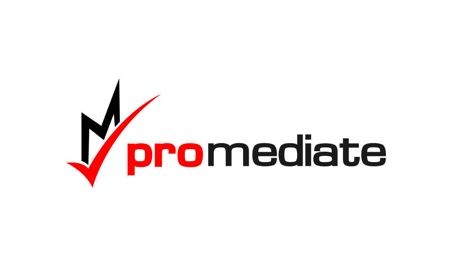 ANDREAS KOKKINOS
Email:  ak3002@hotmail.com  / Mobile:  07738 956 474Work ExperienceMorrison’s Stores Plc                                                                                                                                          September 2016 to datePeople Manager, Business PartnerOverseeing payroll budget, ensuring business is compliant with employment law legislation, managing absence process, facilitating disciplinary and grievance hearings, delivering business training and induction trainingOverseeing the business operation, ensuring customer service and business targets are deliveredDelivering KPI’s and budgets, LFL sales growth Supporting store duty rotaOne Stop                                                                                                                                                      August 2016 – September 2016Store Manager Delivering KPI’s and budgets, targeting a 2% LFL sales growth Supporting store duty rotaSetting and maintain high standards, compliant with food hygiene and health & safety practicesCitizens Advice Bureau                                                                                                                                    April 2016 – October 2016Diagnostic assessor/ adviserDelivering impartial, independent and confidential advice on a range of issues including employment, debt, housing, benefits, immigration and family legislationTesco Stores Limited 							Start Date: 24 April 2007 – 5 December 2015Following Roles were within Tesco.Store Manager Tesco Express 								Feb 2012 – December 2015Deliver business KPI’s and budgets, store standards, Business Plan, People PlanSuccessfully completed a 6-month temporary role as Group Payroll and Employment Compliance coachLead my team to deliver a great place to work by completes store operational requirements by scheduling and assigning employees; following up on work results. Maintains store staff by recruiting, selecting, orienting, and training employees. Maintains store staff job results by coaching, counselling, and disciplining employees; planning, monitoring, and appraising job results. Secures merchandise by implementing security systems and measures. Protects employees and customers by providing a safe and clean store environment. Maintains the stability and reputation of the store by complying with legal requirements. Tesco Checkout / Petrol Filling Station Manager (P/T) 					May 2011 - Feb 2012Support Personnel Manager in delivering coaching, training and development targetsDeliver department KPI’s, merchandise and manage the stock availability in the garage shop / forecourtSupport Duty Manager rota for the main storeTesco Compliance Manager/ HR Assistant							April 2007 – May 2011Support Personnel Manager in delivering coaching, training and development targetsSupport and manage absence issues/ disciplinary and grievance cases/ occupational health casesManage and deliver payroll, expenses and unknown loss budgetsCo-Ordination and coach management team to deliver best practice food, safe and legal practices & deliver operational auditsManage and Support Price Integrity department to deliver correct prices for over 48,000 productsMarch 2006 – April 2007 – Career break to raise childrenBranch Manager, Birmingham Midshires Building Society                                                                       July 2004 - March 2006General Manager, Pret A Manger 								August 2002 - March 2004Store Manager Designate, Iceland Foods plc. 						Aug. 2000 - July. 2002To summarise the rest of my work life I worked with McDonald’s Restaurant Limited started as part time staff and developed through to Store Manager 1988- 1999. EDUCATION / PROFESSIONAL QUALIFICATIONSUniversity of Law – Graduate Diploma in Law – June 2019Open University - BA Honours – International Studies Ravens Wood School for Boys, Bromley, attained 3 A-levels, 9 GCSE                Accredited Civil & Commercial Mediator – Society of Mediators                McKenzie Friend Training – Advanced level, Simon Walland Family LawCIPD level 3 / CIPD AssociateFood safety level 3 certificateCertificate-Introduction in Social ScienceKey Skills and QualitiesAnalyse and critically evaluate information and data, using strategies to update my knowledgeUse a range of communication technologies to independently research select and present information using a range of formats e.g. MS Word, ExcelWrite and communicate concisely and clearly to different audiencesCritically analyse processes of changeEstablishing good working practices to improve and deliver business strategy and people strategiesRational and logical methods in working practice with a keen eye for detail  An innovative approach to problem solving /managing case workCollaborative style of working within a team, and ability to resolve issue through my own initiative Coaching / training and developing colleagues through internal processes to deliver a customer focussed businessAdaptable and flexible approach in fast moving business and office environmentsCommercial awareness, merchandising and stock controlREFERENCESAvailable on request